*Ackton Pastures Primary Academy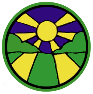 Geography Progression GridAckton Pastures Primary AcademyGeography Progression GridAckton Pastures Primary AcademyGeography Progression GridAckton Pastures Primary AcademyGeography Progression GridAckton Pastures Primary AcademyGeography Progression GridThe progression grid outlines the specific knowledge which pupils are expected to learn in each phase, over a two year cycle, along with the specific vocabulary which supports this understanding. The progression grid outlines the specific knowledge which pupils are expected to learn in each phase, over a two year cycle, along with the specific vocabulary which supports this understanding. The progression grid outlines the specific knowledge which pupils are expected to learn in each phase, over a two year cycle, along with the specific vocabulary which supports this understanding. The progression grid outlines the specific knowledge which pupils are expected to learn in each phase, over a two year cycle, along with the specific vocabulary which supports this understanding. The progression grid outlines the specific knowledge which pupils are expected to learn in each phase, over a two year cycle, along with the specific vocabulary which supports this understanding. Geographical Skills and Fieldwork Geographical Skills and Fieldwork Geographical Skills and Fieldwork Geographical Skills and Fieldwork Geographical Skills and Fieldwork SkillsAt EYFS:Children follow instructions involving several ideas or actions. They answer ‘how’ and ‘why’ questions about their experiences and in response to stories or events.At Key Stage One:GSF1: Use world maps, atlases and globes to identify the United Kingdom and its countries, as well as the countries, continents and oceans studied at this key stage.GSF2: Use simple compass directions (North, South, East and West) and locational and directional language [i.e. near and far; left and right], to describe the location of features and routes on a mapGSF3: Use aerial photographs and plan perspectives to recognise landmarks and basic human and physical features; devise a simple map; and use and construct basic symbols in a keyGSF4: Use simple fieldwork and observational skills to study the geography of their school and its grounds and the key human and physical features of its surrounding environmentAt Lower Key Stage Two:GSF1: Use maps, atlases, globes and digital/computer mapping to locate countries and describe features studied GSF2: Use the eight points of a compass, four and six-figure grid references, symbols and key (including the use of OS maps) to build their knowledge of the UK and the wider world.GSF3: Use fieldwork to observe, measure, record and present the human and physical features in the local area using a range of methods, including sketch maps, plans and graphs, and digital technologies.At Upper Key Stage Two:GSF1: Use maps, atlases, globes and digital/computer mapping (Google Earth) to locate countries and describe features studied.GSF2: Use the eight points of a compass, four-figure grid references, symbols and key (including the use of Ordnance Survey maps) to build their knowledge of the United Kingdom in the past and present. GSF3: Extend to 6 figure grid references with teaching of latitude and longitude in depth. GSF4: Expand map skills to include non-UK countriesGSF5: Use fieldwork to observe, measure and record the human and physical features in the local area using a range of methods, including sketch maps, plans and graphs, and digital technologies.Location knowledge Location knowledge Location knowledge Location knowledge Location knowledge SkillsAt EYFS:Children know about similarities and differences in relation to places, objects, materials and living things. At Key Stage One:LK1: Name and locate the world’s seven continents and five oceans LK2: Name, locate and identify characteristics of the four countries and capital cities of the United Kingdom and its surrounding seasAt Lower Key Stage Two:LK1: Locate main countries in Europe and North or South America. Locate and name main cities.LK2: Compare 2 different regions in UK rural/urban.LK3: Locate and name the main counties and cities in England.LK4: Name and locate counties and cities of the United Kingdom, geographical regions and their identifying human and physical characteristics, key topographical features (including hills, mountains, coasts and rivers), and land-use patterns; and understand how some of these aspects have changed over time LK5: Identify the position and significance of latitude, longitude, Equator, Northern Hemisphere, Southern Hemisphere, the Tropics of Cancer and Capricorn, Arctic and Antarctic Circle, the Prime/Greenwich Meridian and time zones (including day and night)At Upper Key Stage Two:K1: Locate the world’s countries, using maps to focus on Europe (including the location of Russia) and North and South America, concentrating on their environmental regions, key physical and human characteristics, countries, and principal cities LK2: Linking with History, compare land use maps of UK from past with the present.LK3: Identify the position and significance of latitude/longitude and the Greenwich Meridian. Linkingwith science, time zones, night and dayPlace KnowledgePlace KnowledgePlace KnowledgePlace KnowledgePlace KnowledgeSkillsAt EYFS:Children talk about the features of their own immediate environment and how environments might vary from one another.At Key Stage One:PK1: Understand geographical similarities and differences through studying the human and physical geography of a small area of the United Kingdom, and of a small area in a contrasting non-European country in Australia. PK2: Understand geographical similarities and differences through the study of places linked to other topic areas, i.e. Sydney, Australia and Asian countries such as India and Nepal.At Lower Key Stage Two:PK1: Understand geographical similarities and differences through the study of human and physical geography of a region of the United Kingdom, a region in a European country, and a study of Central America. PK2: Understand geographical similarities and differences through the study of places linked to other topic areas, i.e. Egypt, parts of Prehistoric Britain and the Lake District.At Upper Key Stage Two:PK1: Understand geographical similarities and differences through the study of human and physical geography of a region of the United Kingdom, a region in a European country, and a region within North/South America.PK2: Understand geographical similarities and differences through the study of key cities.Human and Physical GeographyHuman and Physical GeographyHuman and Physical GeographyHuman and Physical GeographyHuman and Physical GeographySkillsAt EYFS:They make observations of animals and plants and explain why some things occur, and talk about changesThey know about similarities and differences between themselves and others, and among families, communities and traditions.At Key Stage One:HPG1: Identify seasonal and daily weather patterns in the United Kingdom and the location of hot and cold areas of the world in relation to the Equator and the North and South Poles use basic geographical vocabulary to refer to same.HPG2: Describe key physical features, including: beach, cliff, coast, forest, hill, mountain, sea, ocean, river, soil, valley, vegetation, season and weather.HPG3: Describe key human features, including: city, town, village, factory, farm, house, office, port, harbour and shop.At Lower Key Stage Two:Pupils will describe and understand key aspects of: HPG1: Physical geography, including: climate zones, rivers,  volcanoes and earthquakes, and the water cycle and extreme weather events HPG2: Human geography, including: types of settlement and land use, economic activity including trade links, and the distribution of natural resources including energy, food, minerals and water.At Upper Key Stage Two:Pupils will describe and understand key aspects of: HPG1: Physical geography including coasts and rivers and the water cycle including transpiration; mountains, climate zones, biomes and vegetation belts. HPG2: Human geography including trade between UK, Europe and ROW HPG3: Fair/unfair distribution of resources (Fairtrade).HPG4 : Distribution of natural resources including a study of a contrasting country in developing world Overarching Geographical VocabularyOverarching Geographical VocabularyOverarching Geographical VocabularyOverarching Geographical VocabularyOverarching Geographical VocabularySkillsAt EYFS:At Key Stage One:WeatherAtlas MapHuman Physical At Lower Key Stage Two:ALL WORDS AT KS1 and:Climate Field work Hemisphere Land use At Upper Key Stage Two:ALL WORDS AT KS1, LKS2 and:UrbanRural Sustainable Renewable HemisphereBiomeTropic of CancerTropic of Capricorn Geography  Cycle One Unit AGeography  Cycle One Unit AGeography  Cycle One Unit AGeography  Cycle One Unit AGeography  Cycle One Unit AGeography  Cycle One Unit AGeography  Cycle One Unit AKey Stage OneKey Stage OneLower Key Stage TwoLower Key Stage TwoUpper Key Stage TwoUpper Key Stage TwoUK (Royals) UK (Royals) Why is Castleford Unique?Why is Castleford Unique?MountainsMountainsKey KnowledgeName and locate countries within the UK and the surrounding seas. Name and locate the world’s seven continents and five oceans.identify the location of hot and cold areas of the world in relation to the Equator and the North and South PolesName and locate countries within the UK and the surrounding seas. Name and locate the world’s seven continents and five oceans.identify the location of hot and cold areas of the world in relation to the Equator and the North and South PolesCastleford was originally a Roman Settlement Castleford developed into a large town due to collieries opening Castleford is located in West YorkshireThe river Aire flows through Castleford Castleford was originally a Roman Settlement Castleford developed into a large town due to collieries opening Castleford is located in West YorkshireThe river Aire flows through Castleford Understand how weather is affected by altitude and typical weather on mountains Name and label the features of a mountain landscapeUnderstand that fold mountains are formed when tectonic plates collideUnderstand that bulge mountains are formed from areas of high pressure causing the crust to dome upwardsThe difficulties associated of living on/next to mountainous landscapes Understand how weather is affected by altitude and typical weather on mountains Name and label the features of a mountain landscapeUnderstand that fold mountains are formed when tectonic plates collideUnderstand that bulge mountains are formed from areas of high pressure causing the crust to dome upwardsThe difficulties associated of living on/next to mountainous landscapes Key skills Pupils develop contextual knowledge of the location of globally significant places. They should develop knowledge about the world, the United Kingdom and their locality. Use world maps, atlases and globes to identify continents, countries and oceans. Pupils develop contextual knowledge of the location of globally significant places. They should develop knowledge about the world, the United Kingdom and their locality. Use world maps, atlases and globes to identify continents, countries and oceans. To identify key human features such as buildings To identify the different uses of building e.g. residential housing, shopping centres, transport links, schools and hospitals To identify key physical features such as streams and rivers, hills and valleys, woodland or fieldsTo use four figure grid references to locate featuresTo use map symbols to represent key features of the locality Use fieldwork to observe, measure, record and present the human and physical features in the local area using a range of methods, including sketch maps, plans and graphs, and digital technologies.To identify key human features such as buildings To identify the different uses of building e.g. residential housing, shopping centres, transport links, schools and hospitals To identify key physical features such as streams and rivers, hills and valleys, woodland or fieldsTo use four figure grid references to locate featuresTo use map symbols to represent key features of the locality Use fieldwork to observe, measure, record and present the human and physical features in the local area using a range of methods, including sketch maps, plans and graphs, and digital technologies.Name and locate Pyrenees, Carpathians, balks Apennines and Ural mountain ranges of Europe. Locate mountains and mountain ranges across the world on a map. Use maps, atlases, globes and digital/computer mapping (Google Earth) to locate countries and describe features studied.Use contour lines to understand how height is shown on a map Interpret legends and heights shown on different mapsTo locate the world’s countries using maps (Europe, North and South America) concentrating on their environmental regions, key physical and human characteristics, countries and major cities in the context of mountain ranges.  Name and locate Pyrenees, Carpathians, balks Apennines and Ural mountain ranges of Europe. Locate mountains and mountain ranges across the world on a map. Use maps, atlases, globes and digital/computer mapping (Google Earth) to locate countries and describe features studied.Use contour lines to understand how height is shown on a map Interpret legends and heights shown on different mapsTo locate the world’s countries using maps (Europe, North and South America) concentrating on their environmental regions, key physical and human characteristics, countries and major cities in the context of mountain ranges.  Topic VocabularyTier 2 Vocabulary capital city,World mapContinentOceanTier 3 Vocabulary EuropeAfricaAsiaAustralasiaNorth AmericaSouth AmericaAntarctica United KingdomEnglandScotlandWalesNorthern IrelandLondonBelfastCardiffEdinburgh,.Tier 2 Vocabulary Land useSituation Tier 3 Vocabulary Rural Urban SettlementTier 2 Vocabulary Range PeakLegendOutcrop RidgeSnow-linePlateaufootTier 3 Vocabulary SummitGeography Cycle One Unit BGeography Cycle One Unit BGeography Cycle One Unit BGeography Cycle One Unit BGeography Cycle One Unit BGeography Cycle One Unit BKey Stage OneKey Stage OneKey Stage OneLower Key Stage TwoLower Key Stage TwoUpper Key Stage TwoUpper Key Stage TwoCastleford through time – mapping fieldwork Castleford through time – mapping fieldwork Castleford through time – mapping fieldwork Study of America – Brazil and Central America Study of America – Brazil and Central America European Study – GreeceEuropean Study – GreeceKey KnowledgeLondon’s famous landmarks. The four compass points and directional language. Photographs and maps are used for directions and locations of places. London’s famous landmarks. The four compass points and directional language. Photographs and maps are used for directions and locations of places. London’s famous landmarks. The four compass points and directional language. Photographs and maps are used for directions and locations of places. Brazil is the largest country in south America and its capital city is BrasiliaThe largest city in Brazil is Sao Paulo Compare key human and physical aspects of North or South American to the UK and a region of Europe e.g. climate, topography, landmarks and economy Brazil is a developing country and some people live in poverty Slums in Brazil are called favelasBrazil is the largest country in south America and its capital city is BrasiliaThe largest city in Brazil is Sao Paulo Compare key human and physical aspects of North or South American to the UK and a region of Europe e.g. climate, topography, landmarks and economy Brazil is a developing country and some people live in poverty Slums in Brazil are called favelasGreece is a country located in Southern Europe, between Albania and Turkey. It borders the Aegean Sea, Ionian Sea and the Mediterranean SeaGreece consists of mainland, two peninsulas and a series of smaller islandsGreece is mountainous, Mount Olympus is the highest point in Greece.Greece experiences a Mediterranean climate: mild and wet winters, followed by hot dry summers.Greece is a country located in Southern Europe, between Albania and Turkey. It borders the Aegean Sea, Ionian Sea and the Mediterranean SeaGreece consists of mainland, two peninsulas and a series of smaller islandsGreece is mountainous, Mount Olympus is the highest point in Greece.Greece experiences a Mediterranean climate: mild and wet winters, followed by hot dry summers.Key skills use simple compass directions and locational and directional to describe the location of features and routes on a map. Use aerial photographs and plan perspectives to recognise landmarks and basic human and physical features. devise a simple map; and use and construct basic symbols in a key.use simple fieldwork and observational skills to study the geography of the area, including key human and physical featuresuse simple compass directions and locational and directional to describe the location of features and routes on a map. Use aerial photographs and plan perspectives to recognise landmarks and basic human and physical features. devise a simple map; and use and construct basic symbols in a key.use simple fieldwork and observational skills to study the geography of the area, including key human and physical featuresuse simple compass directions and locational and directional to describe the location of features and routes on a map. Use aerial photographs and plan perspectives to recognise landmarks and basic human and physical features. devise a simple map; and use and construct basic symbols in a key.use simple fieldwork and observational skills to study the geography of the area, including key human and physical featuresuse maps, atlases, and digital/computer mapping to locate countries and describe features within the cityuse the eight points of a compass, four and six-figure grid references, symbols and key to build their knowledge of the wider world;Understand geographical similarities and differences through the study of human and physical geography of a region of the United Kingdom, a region in a European country, and a study of Central America. use maps, atlases, and digital/computer mapping to locate countries and describe features within the cityuse the eight points of a compass, four and six-figure grid references, symbols and key to build their knowledge of the wider world;Understand geographical similarities and differences through the study of human and physical geography of a region of the United Kingdom, a region in a European country, and a study of Central America. To explain why the physical characteristics of Greece make it an appealing holiday destination To explain why the human features of Greece (Acropolis and Parthenon) make it an appealing holiday destination To explain how tourism contributes to the country’s economyTo understand geographical similarities and differences through the study of key cities. To explain why the physical characteristics of Greece make it an appealing holiday destination To explain why the human features of Greece (Acropolis and Parthenon) make it an appealing holiday destination To explain how tourism contributes to the country’s economyTo understand geographical similarities and differences through the study of key cities. Topic VocabularyTier 2 Vocabulary Key Landmark Symbol map symbolsdirectionposition routejourneyhumanphysicalTier 3 Vocabulary aerial viewNorthEast South West Tier 3 Vocabulary aerial viewNorthEast South West Tier 2 Vocabulary KS1: symbolKeyMap Atlas Human Physical ClimateTier 3 Vocabulary SlumTier 2 Vocabulary HemisphereMainland Tourism Economy temperateTier 3 Vocabulary PeninsulaGeography Cycle One Unit CGeography Cycle One Unit CGeography Cycle One Unit CGeography Cycle One Unit CGeography Cycle One Unit CGeography Cycle One Unit CGeography Cycle One Unit CKey Stage OneKey Stage OneLower Key Stage TwoLower Key Stage TwoUpper Key Stage TwoUpper Key Stage TwoGreat Fire of London  Great Fire of London  The Power of the Earth – Volcanoes, Earthquakes and TsunamisThe Power of the Earth – Volcanoes, Earthquakes and TsunamisBrazil – Rainforests Brazil – Rainforests Key Knowledgeidentify key landmarks in London Identify key features both human and physical features. (London v Castleford, UK vs hot/ cold country (non-European - cold)identify key landmarks in London Identify key features both human and physical features. (London v Castleford, UK vs hot/ cold country (non-European - cold)The earth is made up of the crust, mantle and core The core comprises of two sections; inner core which is solid and the outer core which is liquidThe crust is made up of tectonic plates which move on top of the liquid mantleWhen tectonic plates move this causes earthquakesWhen molten magma reaches the surface as lava it can form volcanoes The ‘Ring of Fire’ is an area of the Pacific Ocean that is shaped like a horseshoe. It is home to 90% of the world's earthquakes and 75% of the world's volcanoes.Volcanoes can be active, extinct or dormant The earth is made up of the crust, mantle and core The core comprises of two sections; inner core which is solid and the outer core which is liquidThe crust is made up of tectonic plates which move on top of the liquid mantleWhen tectonic plates move this causes earthquakesWhen molten magma reaches the surface as lava it can form volcanoes The ‘Ring of Fire’ is an area of the Pacific Ocean that is shaped like a horseshoe. It is home to 90% of the world's earthquakes and 75% of the world's volcanoes.Volcanoes can be active, extinct or dormant Rainforests are located between the tropic of cancer and the tropic of CapricornRainforests are a hot, humid biome. The climate is characterised by high temperatures and high levels of precipitation The majority of the world’s tropical rainforests are located in Brazil, South America Rainforests are structured into: emergent layer, canopy, understory and forest floorTropical rainforests are one of the oldest biomes on Earth and therefore have a great variety of animals living there.Deforestation is the large-scale removal of trees from the rainforest Rainforests are located between the tropic of cancer and the tropic of CapricornRainforests are a hot, humid biome. The climate is characterised by high temperatures and high levels of precipitation The majority of the world’s tropical rainforests are located in Brazil, South America Rainforests are structured into: emergent layer, canopy, understory and forest floorTropical rainforests are one of the oldest biomes on Earth and therefore have a great variety of animals living there.Deforestation is the large-scale removal of trees from the rainforest Key skills use basic geographical vocabulary to refer to physical features, including: beach, cliff, coast, forest, hill, mountain, sea, ocean, river, soil, valley, vegetation, season and weather.Use basic geographical vocabulary to refer to human features, including: city, town, village, factory, farm, house, office, port, harbour and shop.use basic geographical vocabulary to refer to physical features, including: beach, cliff, coast, forest, hill, mountain, sea, ocean, river, soil, valley, vegetation, season and weather.Use basic geographical vocabulary to refer to human features, including: city, town, village, factory, farm, house, office, port, harbour and shop.Identify the position and significance of latitude, longitude, Equator, Northern Hemisphere, Southern Hemisphere, the Tropics of Cancer and Capricorn, Arctic and Antarctic Circle, the Prime/Greenwich Meridian and time zones (including day and night)To locate the tectonic plates of the world using an atlas To explain how volcanoes impact upon different people’s lives.Identify the position and significance of latitude, longitude, Equator, Northern Hemisphere, Southern Hemisphere, the Tropics of Cancer and Capricorn, Arctic and Antarctic Circle, the Prime/Greenwich Meridian and time zones (including day and night)To locate the tectonic plates of the world using an atlas To explain how volcanoes impact upon different people’s lives.To use an atlas to locate the tropic of cancer, Capricorn and equator To explain how the latitude and longitude of a country affects its climate To explain the environmental impact of human intervention within the rainforests.To understand geographical similarities and differences through the study of human and physical geography of a region of the United Kingdom, a region in a European country, and a region within North or South America. (For example, by comparing the Amazon rainforest and Sherwood Forest.)To use an atlas to locate the tropic of cancer, Capricorn and equator To explain how the latitude and longitude of a country affects its climate To explain the environmental impact of human intervention within the rainforests.To understand geographical similarities and differences through the study of human and physical geography of a region of the United Kingdom, a region in a European country, and a region within North or South America. (For example, by comparing the Amazon rainforest and Sherwood Forest.)Topic VocabularyTier 2 Vocabulary Landmark Human Physical Tier 3 Vocabulary Tier 2 Vocabulary LavaMagmaMolten Active ExtinctAsh Tier 3 Vocabulary Dormant Tier 2 Vocabulary Forest floorBiome ClimateDeforestation Tier 3 Vocabulary Emergent layerCanopyUnderstory Biodiversity Geography Cycle Two Unit AGeography Cycle Two Unit AGeography Cycle Two Unit AGeography Cycle Two Unit AGeography Cycle Two Unit AGeography Cycle Two Unit AGeography Cycle Two Unit AKey Stage OneKey Stage OneLower Key Stage TwoLower Key Stage TwoUpper Key Stage TwoUpper Key Stage TwoTransport Transport UK city study - LondonUK city study - LondonWhere does our energy come from? Where does our energy come from? Key KnowledgeName and locate countries within the UK and the surrounding seas. Name and locate the world’s seven continents and five oceans.Name and locate countries within the UK and the surrounding seas. Name and locate the world’s seven continents and five oceans.Key landmarks of the city Population and locations of major cities of the UK and how they compare with LondonTransport links that connect London with the rest of the UK and Europe e.g. channel tunnel, major airports, high speed rail links Transport links within London (bus, rail, tube) and how this compares to CastlefordThe importance of the Thames in the growth of London Key landmarks of the city Population and locations of major cities of the UK and how they compare with LondonTransport links that connect London with the rest of the UK and Europe e.g. channel tunnel, major airports, high speed rail links Transport links within London (bus, rail, tube) and how this compares to CastlefordThe importance of the Thames in the growth of London There are renewable and non-renewable forms of energy Why are there fewer coal-fired power stations in the UK today than 50 years ago? How renewable energy is produced from wind turbines, solar power and tidal turbinesThe environmental impact of non-renewable energy such as oil and coal The environmental impact of disasters such as oil spillsWhat actions we can take to reduce our energy consumptionThere are renewable and non-renewable forms of energy Why are there fewer coal-fired power stations in the UK today than 50 years ago? How renewable energy is produced from wind turbines, solar power and tidal turbinesThe environmental impact of non-renewable energy such as oil and coal The environmental impact of disasters such as oil spillsWhat actions we can take to reduce our energy consumptionKey skills Pupils develop contextual knowledge of the location of globally significant places. They should develop knowledge about the world, the United Kingdom and their locality. Use world maps, atlases and globes to identify continents, countries and oceans. Pupils develop contextual knowledge of the location of globally significant places. They should develop knowledge about the world, the United Kingdom and their locality. Use world maps, atlases and globes to identify continents, countries and oceans. use symbols and keys (including the use of Ordnance Survey maps), to build their knowledge of the United Kingdom and LondonCompare 2 different regions in UK rural/urban (London).Name and locate counties and cities of the United Kingdom, geographical regions and their identifying human and physical characteristics, key topographical features (including hills, mountains, coasts and rivers), and land-use patterns; and understand how some of these aspects have changed over time. use symbols and keys (including the use of Ordnance Survey maps), to build their knowledge of the United Kingdom and LondonCompare 2 different regions in UK rural/urban (London).Name and locate counties and cities of the United Kingdom, geographical regions and their identifying human and physical characteristics, key topographical features (including hills, mountains, coasts and rivers), and land-use patterns; and understand how some of these aspects have changed over time. use fieldwork to observe, measure, record and present attitudes towards renewable energies using a range of methods, including graphs to present their findingsTo understand distribution of natural resources including a study of a contrasting country in developing worlduse fieldwork to observe, measure, record and present attitudes towards renewable energies using a range of methods, including graphs to present their findingsTo understand distribution of natural resources including a study of a contrasting country in developing worldTopic VocabularyTier 2 Vocabulary United Kingdom, England, Scotland, Wales, Northern Ireland, London, Belfast, Cardiff, Edinburgh, capital city, oceanWorld mapContinentOceanWestdirection location Tier 3 Vocabulary EuropeAfricaAsiaAustralasiaNorth AmericaSouth AmericaAntarctica.NorthSouthEast Tier 2 Vocabulary TourismTransport land useretail leisurehousingbusinessTier 3 Vocabulary Tier 2 Vocabulary Renewable/ non-renewableSustainable / non-sustainableSolar powerTidal power Nuclear powerConserve Turbines Carbon-footprintTier 3 Vocabulary Geography Cycle Two Unit BGeography Cycle Two Unit BGeography Cycle Two Unit BGeography Cycle Two Unit BGeography Cycle Two Unit BGeography Cycle Two Unit BGeography Cycle Two Unit BKey Stage OneKey Stage OneLower Key Stage TwoLower Key Stage TwoUpper Key Stage TwoUpper Key Stage TwoTitanic Titanic Wild Weather Wild Weather Coastal environments Coastal environments Key KnowledgeKey landmarks of New York city. Name human and physical features of the city. Photographs and maps are used for directions and locations of places.Key landmarks of New York city. Name human and physical features of the city. Photographs and maps are used for directions and locations of places.The difference between weather and climateThat Tornadoes form when warm, humid air collides with cold, dry air.The impact of tornadoes on people including jobs, housing and economyThat flooding occurs when rivers burst their banks after prolonged or intense rainfall That many extreme weather events are associated with global warming That global warming is a long-term change in global climate The difference between weather and climateThat Tornadoes form when warm, humid air collides with cold, dry air.The impact of tornadoes on people including jobs, housing and economyThat flooding occurs when rivers burst their banks after prolonged or intense rainfall That many extreme weather events are associated with global warming That global warming is a long-term change in global climate Weathering is the process where rock is dissolved, worn away or broken down into smaller and smaller piecesErosion happens when rocks and sediments are picked up and moved to another place by ice, water, wind or gravityWeathering can be a process of physical, chemical or biological weathering Coastal features can include: beaches, bays, cliffs, stacks and stumpsHow weathering and erosion have formed physical features How weathering and erosion may impact upon physical features in the future How coastal communities are affected by coastal erosionWeathering is the process where rock is dissolved, worn away or broken down into smaller and smaller piecesErosion happens when rocks and sediments are picked up and moved to another place by ice, water, wind or gravityWeathering can be a process of physical, chemical or biological weathering Coastal features can include: beaches, bays, cliffs, stacks and stumpsHow weathering and erosion have formed physical features How weathering and erosion may impact upon physical features in the future How coastal communities are affected by coastal erosionKey skills Use aerial photographs and plan perspectives to recognise landmarks and basic human and physical features. use simple compass directions and locational and directional to describe the location of features and routes on a map. Devise a simple map; and use and construct basic symbols in a key.Use aerial photographs and plan perspectives to recognise landmarks and basic human and physical features. use simple compass directions and locational and directional to describe the location of features and routes on a map. Devise a simple map; and use and construct basic symbols in a key.Understand geographical similarities and differences through the study of human and physical geography of a region of the United Kingdom, a region in a European country interpret a range of sources of geographical information including maps, diagrams, globes and aerial photographs to understand physical processes.Understand geographical similarities and differences through the study of human and physical geography of a region of the United Kingdom, a region in a European country interpret a range of sources of geographical information including maps, diagrams, globes and aerial photographs to understand physical processes.to collect, analyse and communicate a range of data. Children can explain how the Earth’s coastal features at different scales are shaped, interconnected and change over time.use the eight points of a compass, four and six-figure grid references, symbols and key (including the use of Ordnance Survey maps) to build their knowledge of the United Kingdom and the wider world To understand geographical similarities and differences through the study of human and physical geography of a region of the United Kingdom, a region in a European country, and a region within North or South America.to collect, analyse and communicate a range of data. Children can explain how the Earth’s coastal features at different scales are shaped, interconnected and change over time.use the eight points of a compass, four and six-figure grid references, symbols and key (including the use of Ordnance Survey maps) to build their knowledge of the United Kingdom and the wider world To understand geographical similarities and differences through the study of human and physical geography of a region of the United Kingdom, a region in a European country, and a region within North or South America.Topic VocabularyTier 2 Vocabulary landmarkhuman physical  keymap symbolsTier 3 Vocabulary aerial viewTier 2 Vocabulary Weather front Air pressureTornadoClimate change Global warming Tier 3 Vocabulary Tier 2 Vocabulary WeatheringCliffsBoulder-clayLandslide HeadlandDuneStackStumpTier 3 Vocabulary Erosion depositionGeography Cycle Two Unit CGeography Cycle Two Unit CGeography Cycle Two Unit CGeography Cycle Two Unit CGeography Cycle Two Unit CGeography Cycle Two Unit CGeography Cycle Two Unit CKey Stage OneKey Stage OneLower Key Stage TwoLower Key Stage TwoUpper Key Stage TwoUpper Key Stage TwoEquality for allEquality for allRivers Rivers World Geography biomes and vegetationWorld Geography biomes and vegetationKey KnowledgeIdentify the location of hot and cold areas of the world in relation to the Equator and the North and South Poles use basic geographical vocabulary to refer to same.Compare UK with a contrasting hot country (Egypt) human and physical features. Identify the location of hot and cold areas of the world in relation to the Equator and the North and South Poles use basic geographical vocabulary to refer to same.Compare UK with a contrasting hot country (Egypt) human and physical features. The main processes within the water cycle Typical physical features found in the upper course of a riverTypical physical features found in the middle course of a riverTypical physical features found in the lower course of a riverHow meanders are formedHow waterfalls are formed The process of erosion and deposition on river banksThe benefits and advantages of damsThe risks and disadvantages of damsThe main processes within the water cycle Typical physical features found in the upper course of a riverTypical physical features found in the middle course of a riverTypical physical features found in the lower course of a riverHow meanders are formedHow waterfalls are formed The process of erosion and deposition on river banksThe benefits and advantages of damsThe risks and disadvantages of damsBiomes are areas of our planet with similar climates, landscapes, animals and plants.What lives in each biome depends on: how warm or cold it is, how dry or wet it is and how fertile the soil is.Types of biome: rainforest, desert, savannah, woodlands, grasslands and tundra. The climate in different biomes:  tropical rainforests are hot and wet all year round. Deserts are hot and dry all year round. The savannah is hot all year round with a long, dry season. Woodlands  climate is warm and mild, with more rain falling in the winter than the summer. The tundra is the coldest of all the biomes. There is very little rain or snow and the temperatures are freezing. Winters are long and summers are short.Biomes are areas of our planet with similar climates, landscapes, animals and plants.What lives in each biome depends on: how warm or cold it is, how dry or wet it is and how fertile the soil is.Types of biome: rainforest, desert, savannah, woodlands, grasslands and tundra. The climate in different biomes:  tropical rainforests are hot and wet all year round. Deserts are hot and dry all year round. The savannah is hot all year round with a long, dry season. Woodlands  climate is warm and mild, with more rain falling in the winter than the summer. The tundra is the coldest of all the biomes. There is very little rain or snow and the temperatures are freezing. Winters are long and summers are short.Key skills Understand geographical similarities and differences through studying the human and physical geography of a small area of the United Kingdom, and of a small area in a contrasting non-European country in Australia. PK2: Understand geographical similarities and differences through the study of places linked to other topic areas, i.e. Sydney, Australia and Asian countries such as India and Nepal.Did not do Australia and India compared UK to Egypt this half term. Does this need changing?Understand geographical similarities and differences through studying the human and physical geography of a small area of the United Kingdom, and of a small area in a contrasting non-European country in Australia. PK2: Understand geographical similarities and differences through the study of places linked to other topic areas, i.e. Sydney, Australia and Asian countries such as India and Nepal.Did not do Australia and India compared UK to Egypt this half term. Does this need changing?Use photographs to categorise rivers (features of a river) Use aerial photographs to categorise rivers (change over time) Use fieldwork to compare two rivers Use fieldwork to observe, measure, record and present the human and physical features in the local area using a range of methods, including sketch maps, plans and graphs, and digital technologies.Understand geographical similarities and differences through the study of places linked to other topic areas, i.e. Egypt, parts of Prehistoric Britain and the Lake District.Use photographs to categorise rivers (features of a river) Use aerial photographs to categorise rivers (change over time) Use fieldwork to compare two rivers Use fieldwork to observe, measure, record and present the human and physical features in the local area using a range of methods, including sketch maps, plans and graphs, and digital technologies.Understand geographical similarities and differences through the study of places linked to other topic areas, i.e. Egypt, parts of Prehistoric Britain and the Lake District.To describe and understand key aspects of climate zones, biomes and vegetation belts.Use maps, atlases and globes to locate countries and describe features studied and identify biomes of the world. To describe and understand key aspects of climate zones, biomes and vegetation belts.Use maps, atlases and globes to locate countries and describe features studied and identify biomes of the world. Topic VocabularyTier 2 Vocabulary human physical Tier 3 Vocabulary equator Tier 2 Vocabulary SourceUpper course Middle courseLower course Tier 3 Vocabulary  EvaporationCondensationErosionDepositionTier 2 Vocabulary Biome Vegetation Environment Equator Hemisphere Tropic of cancer Tropic of Capricorn Tier 3 Vocabulary 